АДМИНИСТРАЦИЯГАЛИЧСКОГО МУНИЦИПАЛЬНОГО РАЙОНА КОСТРОМСКОЙ ОБЛАСТИП О С Т А Н О В Л Е Н И Еот « 31 » августа 2018 года № 237г. ГаличО подготовке предложений об утверждении генерального плана Степановского сельского поселения Галичского муниципального района Костромской областиВ целях создания устойчивого развития и планировки территории Дмитриевского сельского поселения Галичского муниципального района, в соответствии с Федеральным законом от 06.10.2003 года № 131-ФЗ «Об общих принципах организации местного самоуправления в Российской Федерации», Градостроительным кодексом Российской Федерации от 29 декабря 2004 года  и Уставом Галичского муниципального района Костромской области  ПОСТАНОВЛЯЮ:1. Приступить к подготовке предложений об утверждении генерального плана Степановского сельского поселения Галичского муниципального района Костромской области. 2. Контроль исполнения настоящего постановления возложить на первого      заместителя     главы    администрации   муниципального    района Фоменко В.А. 3. Настоящее постановление вступает в силу со дня его подписания и подлежит официальному опубликованию.Глава 	А.Н. Потехинмуниципального районаАДМИНИСТРАЦИЯГАЛИЧСКОГО МУНИЦИПАЛЬНОГО  РАЙОНАКОСТРОМСКОЙ ОБЛАСТИП О С Т А Н О В Л Е Н И Еот   « 31  »  августа  2018 года     №  238г. Галич 	В целях приведения в соответствие с действующим законодательством муниципального  нормативного правового акта, ПОСТАНОВЛЯЮ: 	1. Внести в административный регламент предоставления администрацией Галичского муниципального района Костромской области муниципальной услуги по выплате социального пособия на погребение в случаях, если умерший не подлежал обязательному страхованию на случай временной нетрудоспособности и в связи с материнством на день смерти не являлся пенсионером, а также в случае рождения мертвого ребенка по истечении 154 дней беременности, в том числе в электронном виде, утвержденный  постановлением администрации Галичского муниципального района от 14 июня 2018 года № 161  следующее изменение - дополнить пунктом 34.1 следующего содержания: 	«34.1 Информация по выплате социального пособия на погребение лицам, указанным в пункте 2 главы 1  настоящего административного регламента, размещается в Единой государственной информационной системе социального обеспечения. Размещение (получение) указанной информации в  Единой государственной информационной системе социального обеспечения осуществляется в соответствии с Федеральным законом от 17.07.1999 года        № 178-ФЗ «О государственной социальной помощи».2.  Настоящее постановление вступает в силу со дня его официального опубликования.Глава муниципального района                                                                                                                                                                                           А.Н.Потехин Информационное сообщениеАдминистрация Галичского муниципального района Костромской области сообщает, что на основании распоряжения администрации Галичского муниципального района Костромской области от 25 июля 2018 года № 226-р «Об организации и проведении аукциона на право заключения договора аренды земельного участка», аукцион на право заключения договора аренды земельного участка площадью 2 914 кв.м. с кадастровым номером 44:04:101601:449, местоположение установлено относительно ориентира, расположенного в границах участка, почтовый адрес ориентира: Костромская область, Галичский район, д. Мелёшино, разрешенное использование земельного участка —   для ведения личного подсобного хозяйства, назначенный  на 12 сентября 2018 года,  согласно п.14 ст. 39.12 Земельного кодекса Российской Федерации признан несостоявшимся в связи с тем, что на участие в аукционе подана только одна заявка.Издается с июня 2007 годаИНФОРМАЦИОННЫЙ  БЮЛЛЕТЕНЬ________________________________________________________                                                                           Выходит ежемесячно БесплатноИНФОРМАЦИОННЫЙ  БЮЛЛЕТЕНЬ________________________________________________________                                                                           Выходит ежемесячно БесплатноУчредители: Собрание депутатов  Галичского муниципального района,                                Администрация  Галичского муниципального   районаУчредители: Собрание депутатов  Галичского муниципального района,                                Администрация  Галичского муниципального   района№55  (575)11.09.2018 годаСЕГОДНЯ   В  НОМЕРЕ:СЕГОДНЯ   В  НОМЕРЕ:Постановления администрации Галичского муниципального районаПостановления администрации Галичского муниципального районаПост.№237 от 31.08.2018 годаО подготовке предложений об утверждении генерального плана Степановского сельского поселения Галичского муниципального района Костромской областиПост. №238 от 31.08.2018 годаО внесении изменения в административный регламент предоставления администрацией Галичского муниципального района Костромской области муниципальной услуги по выплате социального пособия на погребение в случаях, если умерший не подлежал обязательному страхованию на случай временной нетрудоспособности и в связи с материнством на день смерти не являлся пенсионером, а также в случае рождения мертвого ребенка по истечении 154 дней беременности, в том числе в электронном виде                       Информационное сообщение                       Информационное сообщениеО внесении изменения в административный регламент предоставления администрацией Галичского муниципального района Костромской области муниципальной услуги по выплате социального пособия на погребение в случаях, если умерший не подлежал обязательному страхованию на случай временной нетрудоспособности и в связи с материнством на день смерти не являлся пенсионером, а также в случае рождения мертвого ребенка по истечении 154 дней беременности, в том числе в электронном видеИздатель: Администрация Галичского муниципального районаНабор, верстка и  печать  выполнены  в администрации Галичскогомуниципального района                       АДРЕС:     157201   Костромская область,   г. Галич, пл. Революции, 23 «а»                   ТЕЛЕФОНЫ:   Собрание депутатов – 2-26-06   Управляющий делами –    2-21-04   Приемная – 2-21-34 ТИРАЖ:  50  экз.  ОБЪЕМ: 2листа А4    Номер подписан 11 сентября 2018 г.Издатель: Администрация Галичского муниципального районаНабор, верстка и  печать  выполнены  в администрации Галичскогомуниципального района                       АДРЕС:     157201   Костромская область,   г. Галич, пл. Революции, 23 «а»                   ТЕЛЕФОНЫ:   Собрание депутатов – 2-26-06   Управляющий делами –    2-21-04   Приемная – 2-21-34Ответственный за выпуск:  А.В. Морковкина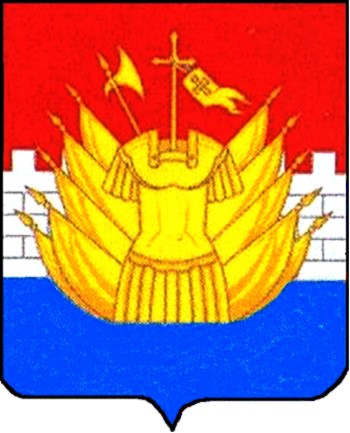 